2017台灣月活動新聞發佈會敬請發佈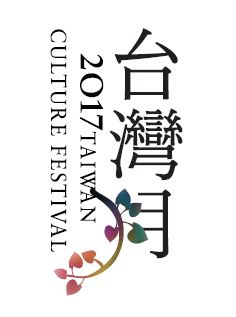 2017台灣月- 艷  台灣Wonderful World, Colorful 生祥樂隊香港演出  北管搖滾震撼聽眾土地農工環境危況  喚起關注相互守望台港為土地發聲的音樂人 同台破天荒合唱		2017台灣金曲獎評審團大獎得主生祥樂隊受台灣月活動邀請前夜(10月18日)在香港中文大學邵逸夫堂演出《圍庄 香港演唱會》，全場逾五百聽眾為台式民謠搖滾而撼動。生祥樂隊向來關注農工、環境議題，以台灣傳統音樂元素為基調，並協奏西方當代音樂，成為台灣獨樹一格的新民謠樂種。其創作樂曲關注石化排污、空氣污染等環境生態議題；是夜將此關懷訊息帶進大學校園，喚起學生及大眾對環境的關注。生祥樂隊首次全員六人在香港演出，更邀請了香港傳奇地下樂隊「黑鳥」主唱郭達年和妻子June作演出嘉賓；台港兩地為土地發聲的音樂人破天荒同台合奏演出。生祥樂隊《圍庄》唱出石化工業對環境的影響			 這次2017台灣月的生祥樂隊香港演唱會，以去年創作出版的《圍庄》概念雙唱片的音樂內容為主，這專輯以石化工業跟我們生活纏縛交戰的故事為題材，以兩張唱片的篇幅，把重點放在空氣污染、水源問題、石化工業等人為禍害，盼求透過作品喚起更多人對環境污染的關注。像專輯中《出，不走》這首唱出陳財能的家人連環死於肝病，因兒子託夢勸走而與妻子開著改裝的小貨車平日走居山中但仍心繫家園土地的心境：「家啊，佢緊徙動；像蛞螺揹殼，自在毋使打柱樁。頭人哪，當初接引石化廠，這般人生汝等仰吶想像？」而《戒塑膠毒》一曲：「海口集萬象，共下行一轉；魚鳥哽塑膠，浪打塑膠岸。我等用一時；鄉親，佢等是耐百世!」就直接唱出了現象、點出問題和歎出呼籲。憑歌寄意，林生祥勉勵眾人「是無奈，不要放棄希望」。逾兩小時之演出，聽眾早在座位上激動難按；終場時演奏經典歌曲《菊花夜行軍》更是全場站立拍手齊和：「答數：1234」﹗       光華新聞文化中心舉辦第十二屆「台灣月」 (Taiwan Culture Festival) 活動現正舉行，各項免費及售票活動開始接受報名及購票。「2017台灣月」以「艷台灣」為主題；用《豐＋色》呈現出繽紛、多元和彩虹的特色，整體活動如台灣廟會般多樣紛炫的氣氛。各項活動詳情請瀏覽光華新聞文化中心網站 (www.taiwanculture-hk.org)或其Facebook專頁，或辦公時間內致電25235555查詢。活動時間表及手冊亦可於後列網址下載：http://www.taiwanculture-hk.org/article/index.php?sn=1562-	完 -照片下載：https://drive.google.com/open?id=0Bz68ITGznQVSdEFWTjZyOWNGdFk傳媒查詢請聯絡：梁克悌  6023-2358   Email: curtisliang@taiwanculture-hk.org                     			  溫玉珍  6087-7119   Email: kate@taiwanculture-hk.org         